Wazony na CeneoJeśli ty również uwielbiasz, gdy twój dom wypełniony jest różnymi kwiatami i roślinami, zadbaj o jak najlepszej jakości <strong>wazony</strong>. Szeroki wybór znajdziesz na <strong>Ceneo.pl</strong>.Wazony - jak wybrać odpowiedni?Wybierz odpowiedni materiałWazony, jakie oferują aktualnie producenci (np. na Ceneo.pl), są wykonywane z przeróżnych materiałów. Najpopularniejsze są zdecydowanie szklane. Wynika to z faktu, że są estetyczne i pasują do większości wnętrz, a przy tym można znaleźć je w stosunkowo niskich cenach. Najdroższe wazony są wykonywane z porcelany, niektóre z nich są przy tym ręcznie malowane. Cena jest wysoka, jednak taki wazon to prawdziwe dzieło sztuki. Warto zatem zainwestować, by nadać wnętrzu niepowtarzalnego wyglądu. W ofertach sklepów można znaleźć również wazony ceramiczne, ich historia sięga aż kilku tysięcy lat. Również Ceneo.pl ma je w swojej ofercie. Jeśli chcemy kupić wazon wykonany z mniej popularnego materiału, firmy oferują także ozdoby z metalu, aluminium, bambusa, drewna, kamionki, kryształu, mosiądzu czy z tworzywa sztucznego.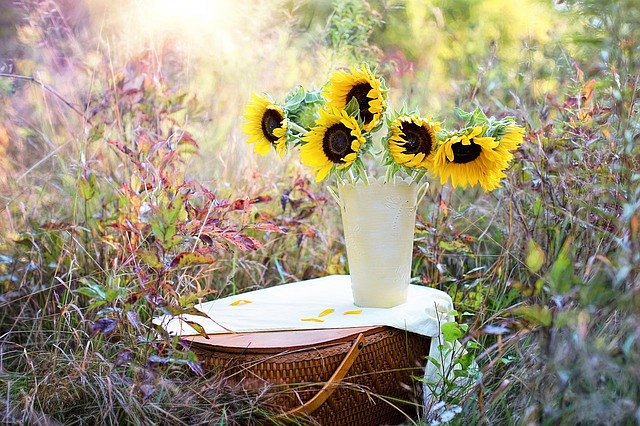 Ile kosztują wazony na Ceneo.pl?Cena za wazon uzależniona jest przede wszystkim od jego wielkości, producenta oraz wykonanego materiału. Znajdziemy zatem ozdoby za kilka, ale także za kilkaset złotych. To naprawdę ogromna różnica! Wszystko zależy od zasobności naszego portfela i tego, ile pieniędzy chcemy przeznaczyć na taki zakup. Jeśli chcesz znaleźć piękne wazony - Ceneo.pl oferuje szeroki wybór w atrakcyjnych cenach.